Welcome 	My name is ___________ . I am the Staff Advisor and (President) of the SALUTE National Honor Society (_____________ CHAPTER). On behalf of SALUTE, I welcome you to our induction ceremony into this Honor Society. We are here to recognize and honor the academic achievement of  these student veterans.  They represent the best of what veterans bring to academics. Introduction Each year we ask a member of the  ________________ community and veteran supporter to address our students at our induction ceremony. Today I would like to introduce ________________________________ (Read Biography).Speaker Remarks (_______________ thanks Speaker)Sir/Miss, our chapter of SALUTE has chosen to recognize you for all the work you have done, and continue to do in support of the college’s military and veteran students. Your efforts have been instrumental in making this a truly military friendly college and provides an excellent example for all of us to follow. History (Read by _________________________)SALUTE was formed in 2009 by the Colorado State University Veterans Office thanks to a grant by the American Council of Education and WAL-MART Foundation.  We are one of over 230 chapters of the society. Each chapter symbolizes not only the achievement of veterans bettering themselves through the pursuit of knowledge, but also our commitment as a group to honor those among us that are the tip of the spear. [________________________ Chapter History]Today we are continuing our chapter’s history and the success of these student leaders before you.  Each one of these scholars will forever be members of our chapter and role models for the student veterans that follow them.  They also have a role going forward for making this chapter their own, something that promotes achievement by all student veterans now and in the future.I am proud to announce that our chapter will be inducting _____ new members into our ranks from our student body this year. This tremendous growth of our chapter shows the dedication of our military and veteran population when it comes to academics and many of these students will be recognized at ceremonies like this one at our Colleges and Universities across the nation. INTRO: At this time I would like to introduce our faculty advisor ________________________________.Values Before the inductees are given the opportunity to take the pledge of membership, it is fitting that we discuss the qualities, aims, and ideals expected of them as members of our society.Service, Academics, Leadership, Unity, Tribute, Excellence are the foundation blocks of our honor society and the foundation of your success. Service - an act of helpful activity or selflessness; help; aid:The service member who advances without coveting fame and retreats without fearing disgrace, whose only thought is to protect their country and do good service for their sovereign, is the jewel of the kingdom. ((“You can start from this day forward to apply the habit of going the extra mile by always rendering more service”))Academics – a scholar or teacher in an institute of higher education, in the environment concerned with the pursuit of research, education, and scholarship:True scholars humbly realize that learning is a continuing process and are keenly aware of the level of dedication to their academics it will take to reach their goals of success. You'll be dedicated and that's what you should want to be in anything in life - whether it's sports or academics or your relationship. It all stems from finding that fun, that thrill, that excitement of the pursuit of knowledge.((“only a fool thinks himself to be wise, but a wise man knows himself to be a fool”. And whatever you are doing, do it with all your might, give 100%- always; you will be dedicated and that's what you should want to be in anything in life. Find that fun, that thrill, that excitement in the pursuit of knowledge”.))Leadership - is the activity of influencing people to cooperate inachieving some common goal or objective:It is the quality which urges people to pull together as one, yet allows them to contribute while retaining their uniqueness as individuals.Unity - the state of being one; oneness; a thing forming a complex whole:Being connected together for the good of the Country and community.Tribute - acknowledgment of the valuable consideration paid by one to another, in the price of peace, security, protection. ((The greatest real thrill that life offers is to create, to construct, todevelop something useful. Too often we fail to recognize and paytribute to the creative spirit. It is that spirit that creates our jobs.))Excellence - the state of excellingIf you are going to achieve excellence in big things, you develop thehabit in little matters. Excellence is not an exception, it is a prevailingattitude.INTRO: At this time ____________ a Staff Advisor will call off the names of our new inductees.(Staff Advisor) “Candidates as your names are called please come up to accept your certificate and remain for the oath.”(Certificates, and coins will be presented by Speaker and Chapter President)Oath (Administered by  Faculty Advisor)“Candidates please repeat after me”“I promise to uphold the ideals --- and further the aims of SALUTE,--- and this chapter--- by believing that doing so shall support ---my continued achievement and success--- as well as promote--- the same for other student veterans”Closing (Faulty Advisor)“As the Faculty Advisor I welcome you as the newest members of the _____________ Chapter of the SALUTE National Honor Society”.  “This concludes the induction ceremony. Inductees please remain for a few moments for a photo”.Regalia[See host institution’s graduation regalia department if giving an honor cord to wear at graduation]SALUTE National Veteran Honor Society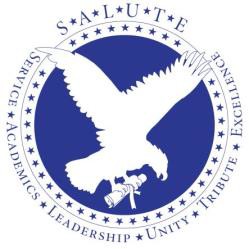 Benefits of individual membership include:One-time payment for lifetime membershipA certificate and military-style challenge coin commemorating the individual’s membership in SALUTE and their specific level of academic achievementOpportunities to network as well as receive and give assistance to fellow membersPurchase graduation regalia to demonstrate their academic achievements as veteransParticipate in local and national SALUTE programsAssociated Fees:$20.00 fee for initial membership$10.00 additional fee for upper mobility of GPA tiers; This will allow the member to have more scholarship opportunities (certain qualifications may apply)Additional fees for purchase of SALUTE cords and stole available at: salute.colostate.edu/marketplace Eligibility:Undergraduate student with at least a 3.00 GPA and have completed 12 credit hoursAlpha Tier GPA: 3.75 - 4.00Bravo Tier GPA: 3.50 - 3.74Charlie Tier GPA: 3.25 - 3.49Delta Tier GPA: 3.00 - 3.24Graduate student need to have completed 9 credit hours, hold at least a 3.5 GPA, and will be classified as “SALUTE Gold Member”To Apply:Turn in the following to the Veteran Services OfficeCheck for Individual Membership PurchaseUnofficial Transcript; DD214, NOBEIf you do not have a DD214 or NOBE other forms of proof may be submitted for verification